`           SINGAPORE SIKH EDUCATION FOUNDATION 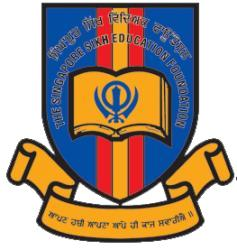           ਸਿੰਘਾਪੁਰ ਸਿੱਖ ਵਿੱਦਿਅਕ ਫਾਊਡੇਸ਼ਨ                   6th Floor, 9 Jalan Bukit Merah, Silat Road Temple S169543Tel / Fax: 62996440 Website: https://ssef.edu.sg Email:  admin@ssef.edu.sgAPPLICATION FORM Section 1: APPLICANT’S PERSONAL DETAILS Section 2:  EDUCATIONAL BACKGROUNDi. For ‘A’ levels, please fill in the grade attained followed by the number of subjects passed with Punjabi as one of the subjects.ii. For others, please write the qualification level attained e.g., BEd, BSc in Management. Indicate if  Punjabi Language is one of the  Core subjects.Section 3.  ADDITIONAL INFORMATION TO SUPPORT THE APPLICATIONi.   LANGUAGE PROFICIENCY – FAIR, GOOD, EXCELLENTii. PREFERRED LEVEL FOR TEACHING PUNJABI (Reason for choice)iii. Knowledge of ICT e.g., typing in Gurmukhi, Confident in using Google Docs, Microsoft tools etc.4.  OTHER ACADEMIC OR PROFESSIONAL QUALIFICATIONS 5. EMPLOYMENT HISTORY IF ANY6.  PEOPLE TO CONTACT IN AN EMERGENCY 7. PLEASE INDICATE IF YOU HAVE ANY RELATIVES OR FRIENDS WORKING FOR SSEF8.  Any other information  9. Declarationa. Please attach copies of certificates and testimonials to this form.b. Upon employment, this document and all attachments will be filed in your personal file for future reference.c. If, upon employment, it is discovered that false or inaccurate information has been provided herein, SSEF reserves the right to terminate the employee’s service.Name as in  Identity CardNRIC  Number  Colour of NRIC: Pink / Blue / NADate of birth Citizenship StatusRace / Religion Marital Status If Married , Spouse’s nameand Occupation Name OccupationAddressPostal Code Contact Details 1. Mobile 2.Home Email AddressName of School / College / UniversityCountry From  To Highest Qualification with Punjabi language as one of the subjects Year ObtainedLanguageWritten ProficiencySpoken ProficiencyPunjabiEnglish Early ChildhoodPrimarySecondary/ A level Teaching experience  if any Give detailsGive details.InstitutionCountry QualificationYear ObtainedState in order from current or most recent first.NameRelationshipContact NumberNameRelationshipPositonI, the undersigned, hereby declare that:Any false statement made by me on this application or any supplement thereto will be sufficient for disqualification from any offer of employment or dismissal if appointed. The willful suppression of any material fact will be similarly penalized.Date : ___________________________                   Signature of Applicant:__________________